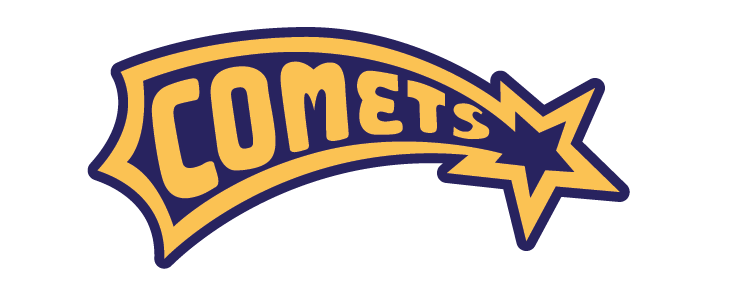 2013-2014 SPORTS PROGRAMAdvertising Deadline Your ad will be featured in the Winter and Spring programs:  The following prices include one (1) ad in our Sports Program:1 Full page…………………………………….	$260.00Half (1/2) Page……………………………… 	$140.00Quarter (1/4) Page………………………….	$  75.00Business Card Size……………………………	$  50.00 Patron…………………………………	$  25.00FAMILY Patron………………………………..	$  10.00ALUMNI Patron……………………………….	$    5.00This is a great way to commemorateyour student’s hard work! Be sure to place an ad.Commercial and student ads needed.  With the generosity of your donations and advertisements, we can significantly support our athletes and enhance our sports programs.  For more information, please contact Tracy Norton,  or email coventryboosterclub@aol.comMail checks to: All Sports Booster Clubc/o Tracy Norton.2013-2014 SPORTS PROGRAM AD REQUEST FORMAdvertising Deadline STUDENT OR BUSINESS AD?_____________________________________NAME OF STUDENT OR BUSINESS:________________________________PURCHASER NAME: ___________________________________________PURCHASER PHONE #: _________________________________________# OF PHOTOS: ________________________________________________If applicable- send photo(s) or ad to Tracy Norton via email: coventryboosterclub@aol.comWORDING FOR AD: OTHER DETAILS:________________________________________________________________________________________________________________________________________________________________________________________________________________________________________________________________________________________________________________________________________________________________________IMPORTANT NOTE: AD MUST BE PAID IN FULL BY  TO BE INCLUDED IN PROGRAM.